305029, Курская область, г. Курск, ул. Карла Маркса, д. 66Б.Тел. в г. Курске (4712) 58-05-79, е-mail: marketing@isogd.pro, http://www.isogd.pro/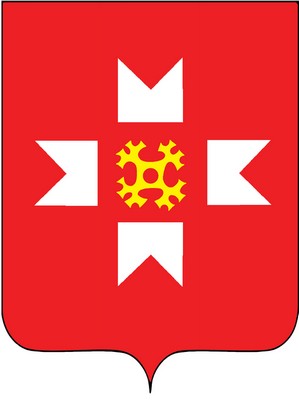 ПРОЕКТ ГЕНЕРАЛЬНОГО ПЛАНА МО «БОЛЬШЕКИБЬИНСКОЕ» МОЖГИНСКОГО РАЙОНА УДМУРТСКОЙ РЕСПУБЛИКИ(разработано в соответствии с муниципальным контрактом № 0113200001417000243 от 07.09.2017 г.)Положенияо территориальном планированииТом 1г. Курск 2017 г.ПРОЕКТ ГЕНЕРАЛЬНОГО ПЛАНА МО «БОЛЬШЕКИБЬИНСКОЕ» МОЖГИНСКОГО РАЙОНА УДМУРТСКОЙ РЕСПУБЛИКИПоложенияо территориальном планированииТом 1Директор               					Назин О.СГлавный архитектор проекта			Сабельников А.Н.Руководитель проекта 					Васильева М.С.г. Курск 2017 г.АВТОРСКИЙ КОЛЛЕКТИВ ООО НВЦ «Интеграционные технологии»Назин О.С.	            — директорСабельников А.Н.       	— главный архитектор проектаВасильева М.С.	            — руководитель проектаАшурков В.В.		— архитекторШуклин Г.С.                   — архитекторТолмачева Н.А.		— инженер-менеджер ГИСБурцева Н. А.		— начальник отдела картографииЯковенко А.А. 		— инженер-картографТкаченко Н.С.		— инженер-картографЧекаданова Е.С.		— инженер-картографГальчанский К.Б.            — гео-системный администраторСОДЕРЖАНИЕСОДЕРЖАНИЕ	4ВВЕДЕНИЕ	51	ЦЕЛИ И ЗАДАЧИ ТЕРРИТОРИАЛЬНОГО ПЛАНИРОВАНИЯ	82	ПЕРЕЧЕНЬ МЕРОПРИЯТИЙ ПО ТЕРРИТОРИАЛЬНОМУ ПЛАНИРОВАНИЮ И УКАЗАНИЕ НА ПОСЛЕДОВАТЕЛЬНОСТЬ ИХ ВЫПОЛНЕНИЯ	102.1 Общие положения	102.2 Мероприятия по развитию и преобразованию пространственно-планировочной структуры	112.2.1 Архитектурно-планировочные решения	112.2.2 Мероприятия по уточнению границы муниципального образования	122.2.3 Мероприятия по развитию и преобразованию функциональной структуры использования территории	122.3	Мероприятия по развитию социально-экономической сферы	152.3.1	Развитие экономической сферы	152.3.2	Жилищное строительство	162.3.3	Система культурно-бытового и социального обслуживания	162.4	Мероприятия по совершенствованию транспортной инфраструктуры	172.5	Мероприятия по развитию инженерной инфраструктуры	172.6	Мероприятия по санитарной очистке территории	192.7	Мероприятия по охране окружающей среды	202.8	Мероприятия по сохранности объектов культурного наследия	212.9	Мероприятия по снижению основных факторов риска возникновения чрезвычайных ситуаций природного и техногенного характера	23ВВЕДЕНИЕРазработка проекта Генерального плана муниципального образования «Большекибьинское» Можгинского муниципального района Удмуртской Республики (далее Генеральный план) осуществлена ООО НВЦ «Интеграционные технологии» в соответствии с муниципальным контрактом № 0113200001417000243 от 07.09.2017 г., заключенным с  Заказчиком, которым выступает Администрация Можгинского муниципального района Удмуртской Республики. Генеральный план разрабатывается в соответствии с Градостроительным кодексом Российской Федерации, Методическими рекомендациями по разработке генеральных планов поселений и городских округов, СП 42.13330.2011, Уставом Можгинского муниципального района Удмуртской Республики, Техническим заданием муниципального контракта, а также в соответствии с целями и задачами развития Удмуртской Республики, сформулированными в документах территориального планирования, социально-экономического развития Удмуртской Республики.Графическая часть генерального плана разработана на материалах с использованием следующих интернет-порталов общего доступа: http://maps.rosreestr.ru - «Публичная кадастровая карта», http://sasgis.ru – космоснимки, http://www.to05.rosreestr.ru/ - данные кадастрового деления - Кадастровый план территории (КПД) по Удмуртской Республики.  При разработке Генерального плана муниципального образования «Большекибьинское сельское поселение» использованы следующие периоды:- исходный год – 2016 год;- 1я очередь – 2027 год;- расчетный срок – 2037 год.Состав проектных материаловСодержание генерального планаТом 1 «Положения о территориальном планировании»:цели и задачи территориального планирования;перечень мероприятий по территориальному планированию и указание на последовательность их выполнения.Альбом 1 «Генеральный план муниципального образования «Большекибьинское» Можгинского муниципального района Удмуртской Республики (графические материалы)»:карта планируемого размещения объектов местного значения (М 1:25000);карта границ населенных пунктов (М 1:25000);карта функциональных зон (М 1:25000).Содержание прилагаемых к генеральному плану материалов:Том 2 «Материалы по обоснованию генерального плана»:сведения о программах комплексного социально-экономического развития муниципального образования;обоснование выбранного варианта размещения объектов местного значения муниципального образования на основе анализа использования территорий сельского поселения, возможных направлений развития этих территорий и прогнозируемых ограничений их использования;оценка возможного влияния планируемых для размещения объектов местного значения на комплексное развитие территорий;мероприятия, утвержденные документом территориального планирования Удмуртской Республики;мероприятия, утвержденные документом территориального планирования;перечень земельных участков, которые включаются в границы муниципального образования, или исключаются из их границ, с указанием категорий земель, к которым планируется отнести эти земельные участки, и целей их планируемого использования;перечень основных факторов риска возникновения чрезвычайных ситуаций природного и техногенного характера.Альбом 2 «Графические материалы обоснования генерального плана муниципального образования «Большекибьинское» Можгинского муниципального района Удмуртской Республики:карта современного использования территории (М 1:25000);карта анализа комплексного развития территории и размещения объектов местного значения с учетом ограничений использования территории (М 1:25000);карта инженерной и транспортной инфраструктуры территории (М 1:25000);карта границ территорий, подверженных риску возникновения чрезвычайных ситуаций природного и техногенного характера (М 1:25000).ЦЕЛИ И ЗАДАЧИ ТЕРРИТОРИАЛЬНОГО ПЛАНИРОВАНИЯ Генеральный план муниципального образования «Большекибьинское» Можгинского муниципального района Удмуртской Республики является основным документом, определяющим долгосрочную стратегию его градостроительного развития и условия формирования среды жизнедеятельности.Определение назначения территорий поселения исходит из совокупности социальных, экономических, экологических и иных факторов в целях обеспечения устойчивого развития территорий, развития инженерной, транспортной и социальной инфраструктур, обеспечения учета интересов граждан и их объединений.Главная цель разработки генерального плана муниципального образования «Большекибьинское» – территориально-пространственная организация методами градостроительного планирования в целях формирования условий для устойчивого социально-экономического развития, рационального использования земель и их охраны, развития инженерной, транспортной и социальной инфраструктур, охраны природы, защиты территорий от воздействия чрезвычайных ситуаций природного и техногенного характера, повышения эффективности управления развитием территории, а также улучшение качества жизни населения.Задачи территориального планирования имеют целеполагающий характер, выражающийся в экономической, социальной, средовой и природопользовательской составляющих.Обеспечение условий для устойчивого экономического развития муниципального образования достигается решением следующих задач:формирование территориально-хозяйственной организации муниципального образования, обеспечивающей оптимальные условия для развития всех видов хозяйственной деятельности, являющихся экономической базой развития территории;повышение уровня жизни и условий проживания населения в муниципальном образовании, формирование благоприятных условий жизнедеятельности населения для развития человеческого потенциала при обеспечении конституционных социальных прав и гарантий с использованием социальных стандартов и норм; экологическое и экономичное использование трудовых, земельных, водных и других ресурсов, улучшение экологической ситуации и повышение качества среды проживания граждан;внедрение и обоснование предложений по модернизации и реконструкции инженерно-коммуникационных систем и транспортной инфраструктуры;изыскание и создание рекреационных и туристических объектов на территории муниципального образования, создающих центры массового и культурного отдыха населения муниципального образования и района и привлекающих дополнительные источники дохода в местный бюджет;достижение долговременной безопасности жизнедеятельности населения и экономического развития путем создания территориально организованной сети объектов защитных сооружений, коридоров и районов эвакуации населения в условиях ЧС.ПЕРЕЧЕНЬ МЕРОПРИЯТИЙ ПО ТЕРРИТОРИАЛЬНОМУ ПЛАНИРОВАНИЮ И УКАЗАНИЕ НА ПОСЛЕДОВАТЕЛЬНОСТЬ ИХ ВЫПОЛНЕНИЯОбщие положенияМО «Большекибьинское» расположено в юго-восточной части Можгинского района Удмуртской Республики. Площадь территории сельского поселения в современных административных границах составляет  16215,0 га.Общая численность постоянно проживающего населения по состоянию на 01.01.2017 г. -  2062 человека.    При разработке Генерального плана рассматривались 2 варианта развития сельского поселения: инерционный и инновационный.Инерционный (сдержанный) сценарий подразумевает развитие муниципального образования по достигнутому уровню производственной базы, использованию ресурсного потенциала, в соответствии со сложившимися социальными условиями и динамикой численности населения. Инновационный вариант социально-экономического развития – это принятие в качестве перспективного сценария положительной (по сравнению с инерционным сценарием) динамики в изменении численности населения поселения.  В 2037 году число жителей достигнет 2700 человек. Оптимистичный (инновационный вариант) предусматривает развитие производственной базы, развитие инженерной инфраструктуры, улучшение социальных и культурно-бытовых условий жизни населения. Мероприятия по территориальному планированию, предложенные в Генеральном плане, определялись исходя из инновационного сценария развития муниципального образования.Мероприятия по развитию и преобразованию пространственно-планировочной структуры Архитектурно-планировочные решенияФормирование пространственной композиции выполнено на основе индивидуальных особенностей поселения, исторического и природного потенциала, своеобразия ландшафтной структуры и территориальных возможностей муниципального образования.Основной идеей архитектурно-планировочных решений является повышение уровня комфортности среды проживания и достижение нормативной обеспеченности населения социальными услугами и инженерной инфраструктурой.В сельском поселении первоочередное развитие должны получить такие отрасли социально-культурного обслуживания, как образование, культура, а также физкультура и спорт.Стратегия развития планировочной структуры муниципального образования «Большекибьинское» нацелена на достижение наиболее рациональной организации территории и предусматривает:совершенствование функционального зонирования на основе трансформации, упорядочивания и локализации функциональных зон;восстановление и дальнейшее развитие экономической базы, улучшение среды обитания населения, развитие функций по социально-культурному обслуживанию населения;совершенствование транспортной сети (реконструкция и строительство новых автомобильных дорог и улучшение их качества);развитие инженерной инфраструктуры на основе строительства и реконструкции объектов водоснабжения, электроснабжения, газификации;экологизацию территории на основе оздоровления окружающей природной среды и решение проблем обращения отходов;разработку проекта границ населенного пункта.Мероприятия по развитию планировочной структуры Можгинского района предполагают формирование на базе крупных населенных пунктов и прилегающих к ним территорий опорных зон территориального развития. Для каждой из опорных зон предложен набор возможных направлений градостроительного освоения. Периферийный опорный центр сельского расселения с размещением индивидуального жилищного строительства на землях населенных пунктов (без значительного увеличения их территории) и развитием объектов социального и торгового обслуживания  предлагается в с. Большая Кибья.Предложения по переводу земель из категорию в категориюГенеральным планом предусмотрен перевод земель из категории земель лесного фонда в категорию земель промышленности и иного специального назначения следующих земельных участков:Таблица 1 - Перевод земель МО "Большекибьинское"Мероприятия по уточнению границы муниципального образованияНа расчетный срок Генеральным планом предложений по изменению границ муниципального образования не предусмотрено.2.2.3 Мероприятия по развитию и преобразованию функциональной структуры использования территорииГенеральным планом муниципального образования «Большекибьинское сельское поселение» устанавливается следующий перечень функциональных зон и параметров их планируемого развития (по видам):Зона градостроительного использования:Жилая зона (Ж);Общественно-деловая зона (О);Зона производственного использования (П);Зона инженерной и транспортной инфраструктуры (И-Т);Зона сельскохозяйственного использования (Сх);Зона рекреационного назначения (Р);Зона иного назначения (территория общего пользования).Зона сельскохозяйственного использования.Зона инженерной и транспортной инфраструктуры.Зона производственного использования.Зона рекреационного назначенияЗона специального назначения.Генеральным планом определено следующее функциональное назначение зон (по видам).Зона градостроительного использованияЖилая зона (Ж)Жилая зона предназначена для размещения жилой застройки индивидуальными жилыми домами различных типов и этажности в соответствии с параметрами, указанными в наименованиях зон. В жилой зоне допускается размещение отдельно стоящих, встроенных или пристроенных объектов социального и коммунально-бытового обслуживания населения, культовых зданий, стоянок автомобильного транспорта, гаражей и иных объектов, связанных с проживанием граждан и не оказывающих негативного воздействия на окружающую среду. В зоне жилой застройки допускается размещение объектов общественно-делового назначения и инженерной инфраструктуры, связанных с обслуживанием данной зоны.Общественно-деловая зона (О)Общественно-деловая зона предназначена для размещения объектов общественно-деловой застройки различного назначения. В общественно-деловой зоне допускается размещение гостиниц и иных подобных объектов, предназначенных для временного проживания граждан, а также подземных или многоэтажных гаражей. В зоне общественно-деловой застройки также допускается размещение жилой застройки (не более 30%) и объектов инженерной инфраструктуры, связанных с обслуживанием данной зоны.Зона производственного использования (П)Зона производственного использования предназначена для размещения объектов производственного и коммунально-складского назначения в границах населенных пунктов. В зонах производственного использования допускается размещение объектов инженерной и транспортной инфраструктур, а так же общественно-деловых объектов, связанных с обслуживанием данной зоны.Зона инженерной и транспортной инфраструктуры (И-Т)Зона инженерной и транспортной инфраструктуры предназначены для размещения и функционирования сооружений и коммуникаций железнодорожного, автомобильного, и других видов транспорта, а также для размещения инженерных сетей и сооружений.На территории зоны допускается размещение общественно-деловых объектов, связанных с обслуживанием данной зоны.Зона сельскохозяйственного использования (Сх)Зона размещения объектов сельскохозяйственного использования предназначена для ведения подсобных хозяйств, размещения садово-огородных, дачных участков, растениеводства и т.п. В  зоне сельскохозяйственного использования допускается размещение объектов инженерной и транспортной инфраструктур, связанных с обслуживанием данной зоны.Зона рекреационного назначения (Р)Зона рекреационного назначения предназначена для организации мест отдыха населения и включают в себя леса, лесопарки, скверы, бульвары, сады, зоопарки, зоны кратковременного отдыха и иные особо охраняемые природные территории и объекты, в том числе относящиеся к землям общего пользования. В рекреационной зоне допускается размещение объектов инженерной и транспортной инфраструктур, а также объектов общественно-делового назначения, связанных с обслуживанием данной зоны.Зона иного назначения (территория общего пользования)Зона иного назначения (территория общего пользования) расположена в черте зоны градостроительного использования, но фактически не востребована для градостроительного освоения. Зона производственного использованияЗона производственного использования предназначена для размещения объектов производственного и коммунально-складского назначения за чертой населенных пунктов муниципального образования. В зонах производственного использования допускается размещение объектов инженерной и транспортной инфраструктур, а так же общественно-деловых объектов, связанных с обслуживанием данной зоны.Зона инженерной и транспортной инфраструктурыЗона инженерной и транспортной инфраструктуры предназначены для размещения и функционирования сооружений и коммуникаций железнодорожных, автомобильных инфраструктур и сопутствующих объектов, а также объектов инженерной инфраструктуры. Зона сельскохозяйственного использованияЗона сельскохозяйственного использования предназначена для ведения подсобных хозяйств, размещения садово-огородных, дачных участков, растениеводства, размещения объектов сельскохозяйственного назначения и т.п.Зона рекреационного назначенияРекреационные зоны предназначены для организации мест отдыха населения за чертой населенных пунктов и включают в себя леса, лесопарки, зоны кратковременного отдыха и иные особо охраняемые природные территории и объекты, в том числе относящиеся к землям общего пользования.Зона специального назначенияЗоны специального назначения предназначены для  размещения сооружений и комплексов источников водоснабжения, водоотведения,  территорий занятые кладбищами, крематориями, скотомогильниками, режимными объектами,  свалками бытовых и производственных отходов, котельными и инженерно-распределительными установками, размещение которых может быть обеспечено только путем выделения указанных зон и недопустимо в других территориальных зонах.Мероприятия по развитию социально-экономической сферыРазвитие экономической сферыГенеральным планом предлагается дальнейшее развитие производственного комплекса посредством увеличения поголовья скота в молочном животноводстве (за счет существующих ферм) и организации новых фермерских хозяйств в с.Большая Кибья, деревнях Туташево, Пойкино. В д.Карашур требуется восстановление сельскохозяйственного производства на существующих площадях. Жилищное строительствоВ рамках генерального плана формируются основные направления жилищного строительства как с позиции выявления территории наиболее благоприятной для жилой застройки, так и с позиции формирования основных качественных и количественных характеристик перспективной жилой застройки. Непосредственное выделение участков для жилищного строительства должно осуществляться на основании разработанного проекта планировки территории.Генеральным планом на расчетный срок планируется дальнейшее строительство индивидуального жилья в сельском поселении, проведение капитального ремонта жилищного фонда, обеспечение жилыми помещениями отдельных категорий населения и малоимущих граждан. I очередь строительстваГенеральным планом предлагается на конец I очереди построить 9,9 тыс. м2 нового жилищного фонда.Расчетный срокГенеральным планом предлагается в период 2017-2037 гг. построить 25,5 тыс. м2 жилищного фонда.Система культурно-бытового и социального обслуживанияГенеральным планом в области культурно-бытового и социального обслуживания в качестве мероприятий определено:строительство пристроек к Верхнеюринской школе, где будет располагаться детсад на 2 группы;организация кружков и секций в здании общеобразовательной школы;капитальный ремонт зданий школ; строительство спортивной площадки для общего пользования в с.Большая Кибья;капитальный ремонт или строительство нового здания сельского дома культуры в с.Большая Кибья;капитальный ремонт участковой больницы в д.Большая Кибья;строительство дома культуры на 110 мест с помещением ФАП в д.Карашур;увеличение книжных фондов библиотек;открытие магазина площадью 100 м2 в д.Карашур;строительство кафе на 40 пос.мест в с.Большая Кибья;строительство кафе на 40 пос.мест в д.Верхние Юри;открытие предприятий бытового обслуживания: ателье, ремонт обуви, парикмахерская, химчистка (на 11 раб.мест) в с.Большая Кибья и д.Верхние Юри;строительство бани-прачечной на 20 пом.мест в с. Большая Кибья; открытие отделения банка (на 1 операционное место) при почтовом отделении или администрации МО.Мероприятия по совершенствованию транспортной инфраструктурыГенеральным планом в области совершенствования транспортной структуры запланировано:- строительство автодороги местного значения для обеспечения устойчивых и удобных связей между населенными пунктами Кватчи-Атабаево; - реконструкция автодорог межмуниципального (регионального) значения на расчетный срок;- плановая реконструкция мостовых сооружений на дорогах местного значения;- усовершенствование дорожной одежды всех основных и второстепенных улиц до дорог с твердым покрытием;организация улиц и проездов на территории планируемой жилой и общественно-деловой застройки в населенных пунктах;- обеспечение уличным освещением всех основных и второстепенных улиц.Мероприятия по развитию инженерной инфраструктурыВодоснабжениеГенеральным планом в качестве мероприятий по развитию инженерной инфраструктуры определено:- реконструкция существующих сетей водоснабжения и строительство новых водопроводных сетей на территориях существующей и проектной жилой, социальной и производственной застройки, где они отсутствуют;- строительство артскважины и водонапорной башни в д.Новотроицк;- строительство дополнительных водозаборных сооружений с системой водоподготовки на территории сельского поселения.ВодоотведениеДля обеспечения должного функционирования системы водоотведения Генеральным планом предлагается:строительство канализационных очистных сооружений производительностью не менее 770,0 м3/сутки;организовать регулярный вывоз стоков на проектируемые канализационно-очистные сооружения.ТеплоснабжениеГенеральным планом предлагается:реконструкция существующих котельных (увеличение мощности);строительство модульных котельных мощностью 0,2МВт для проектируемых соцобъектов;строительство теплотрасс в существующей и проектируемой застройке (четырехтрубная прокладка);осуществление грамотной тарифной политики с установлением единых тарифов на тепловую энергию для всех потребителей;использовать при проектировании и строительстве объектов жилищно-гражданского назначения строительные материалы и конструкции, способствующие повышению теплозащиты жилых и общественных зданий согласно новым требованиям строительных норм и правил, а также СП 124.13330.2012 «Тепловые сети».ГазоснабжениеГенеральным планом предлагается сохранить действующую систему газоснабжения с развитием ее инфраструктуры, подразумевающим:реконструкцию и модернизацию существующих сетей и объектов системы газоснабжения;строительство газопроводов высокого давления к следующим населенным пунктам: д. Каменный Ключ, д. Верхние Юри, д. Атабаево, д. Новотроицк;обеспечить первоочередную газификацию жилищного фонда д. Верхние Юри;- подключение к системе газоснабжения сельского поселения запланированных объектов жилой и общественно-деловой застройки.ЭлектроснабжениеГенеральным планом предлагается:подключение к системе электроснабжения запланированных объектов жилой и общественно-деловой застройки;реконструкция и ремонт существующих линий электропередач 10-6-0,4кВ и трансформаторных подстанций.Связь. Радиовещание. ТелевидениеДля развития системы связи Генеральным планом предлагается:обеспечение населения и предприятий сельского поселения телефонной проводной связью (не менее 967 телефонных номера), в том числе установка таксофонов в количестве 4 штук;развитие услуг экспресс-доставки в почтовых отделениях;обеспечение использования сети Интернет в общеобразовательных учреждениях.Мероприятия по санитарной очистке территорииДля стабилизации и дальнейшего решения проблемы санитарной очистки территории поселения Генеральным планом предлагается разработать схему обращения с отходами, в составе которой должны быть предусмотрены следующие меры:выявление всех несанкционированных свалок и их рекультивация;разработка схемы санитарной очистки территории с применением мусорных контейнеров;организация регулярного сбора ТБО у населения, оборудование контейнерных площадок, установка мусорных контейнеров в количестве 22 шт. по территории сельского поселения.Генеральным планом предлагается расширение территории кладбища возле с.Большая Кибья на 0,7 га.Мероприятия по охране окружающей средыОсуществление градостроительной деятельности с соблюдением требований охраны окружающей среды и экологической безопасности является одним из основных принципов законодательства о градостроительной деятельности, зафиксированных в Градостроительном кодексе РФ. Мероприятия в области охраны окружающей среды осуществляются в следующих направлениях:снижения негативного влияния существующих промышленных и иных источников загрязнения на здоровье населения и состояние экосистем;сохранение существующих территорий ограниченного пользования  и специального назначения;выявление и ликвидация всех несанкционированных свалок с последующей рекультивацией земель;улучшение качества дорожных покрытий;организация санитарно-защитных зон, зон санитарного разрыва и охранных зон для вновь создаваемых, реконструируемых и существующих объектов капитального строительства с различными нормативами воздействия на окружающую среду;рекультивация и реабилитация промышленных и коммунально-складских пустырей, охранных зон различного назначения;установление территориальных ограничений для размещения объектов капитального строительства высоких классов санитарной опасности;проведение мероприятий по восстановлению и санации нарушенных и загрязненных участков земель;контроль над соблюдением водопользователям регламентов использования территорий водоохранных зон и прибрежных защитных полос водных объектов;организация зон охраны источников питьевого водоснабжения для вновь создаваемых, реконструируемых и существующих объектов системы водоснабжения;контроль над соблюдением регламентов использования зон санитарной охраны источников питьевого водоснабжения;организация санитарно-защитных зон, зон санитарного разрыва и охранных зон для вновь создаваемых, реконструируемых и существующих объектов капитального строительства с различными нормативами воздействия на окружающую среду;контроль над соблюдением регламентов использования санитарно-защитных зон и прочих зон.Мероприятия по сохранности объектов культурного наследияПо данным Министерства культуры и туризма Удмуртской республики на территории сельского поселения расположены 7 объектов культурного наследия — из них 2 вновь выявленных объекта археологии.Таблица 2– Объекты культурного наследия Большекибьинского спТаблица 3 - Список выявленных объектов культурного (археологического) наследия на территории МО «Большекибьинское»Проектные предложения по обеспечению сохранности объектов культурного наследия:организация и содействие в разработке проектов зон охраны объектов культурного наследия;организация работ по уточнению местоположения памятников, расположенных на территории муниципального образования, и по обоснованию границ территорий памятников до разработки проектов зон охраны объектов культурного наследия;разработка градостроительных регламентов, предусматривающих меры, обеспечивающие содержание и использование объектов культурного наследия в соответствии с требованиями Федерального закона и их соблюдение;организация историко-культурной экспертизы воинских захоронений, памятных знаков и обелисков периода Великой Отечественной войны 1941-1945 гг., расположенных на территории муниципального образования на предмет принятия решения о включении/не включении их в качестве выявленных объектов культурного наследия в государственный реестр объектов культурного наследия (памятников истории и культуры) народов Российской Федерации;организация и содействие в проведении работ по выявлению объектов культурного наследия в целях их дальнейшего включения в единый государственный реестр объектов культурного наследия (памятников истории и культуры) народов Российской Федерации в качестве объектов культурного наследия местного (муниципального) значения;организация государственной историко-культурной экспертизы земельных участков, подлежащих хозяйственному освоению;разработка и продвижение инвестиционных проектов реставрации и приспособления объектов культурного наследия для современного использования;организация и содействие проведению мониторинга по контролю над состоянием и использованием объектов культурного наследия всех категорий значения на территории муниципального образования;установка информационных надписей и обозначений на объектах культурного наследия, включенных в реестр и находящихся в муниципальной собственности. Таким образом, данная мера будет способствовать – узнаваемости памятников, включению их в объекты туристического показа, организации мест отдыха с использованием объектов культурного наследия;создание условий для сохранения, использования и популяризации объектов культурного наследия, находящихся в собственности муниципального образования;обеспечение мероприятий по государственной охране объектов культурного наследия местного значения;сохранение объектов культурного наследия – воинских захоронений, расположенных на территории муниципального образования, в соответствии с Федеральным Законом от 25.06.2002 № 73-ФЗ «Об объектах культурного наследия (памятниках истории и культуры) народов Российской Федерации» и Федеральным законом от 14.01.93 №4292-1 «Об увековечивании памяти погибших при защите Отечества» (ст. 6 «Обеспечение сохранности воинских захоронений);обустройство усовершенствованного покрытия на дорогах, строительство дорог, обеспечивающих доступ к памятникам исторического наследия, строительство объектов придорожного сервиса.Мероприятия по снижению основных факторов риска возникновения чрезвычайных ситуаций природного и техногенного характераВ целях снижения уровня  факторов риска возникновения чрезвычайных ситуаций природного и техногенного характера, минимизации их последствий генеральным планом рекомендуется осуществить:разработку мероприятий по инженерной подготовке, защите  и благоустройству территории;реконструкции системы оповещения ГО и о чрезвычайных ситуациях;совершенствования системы защиты населения от поражающих факторов ЯВ  в защитных сооружениях гражданской обороны;совершенствования системы наружного противопожарного водоснабжения территории сельского поселения.К водозащитным мероприятиям относятся:мероприятия по борьбе с утечками промышленных и хозяйственно-бытовых вод, в особенности агрессивных;недопущение скопления поверхностных вод в котлованах и на площадках в период строительства, строгий контроль качества работ по гидроизоляции, укладке водонесущих коммуникаций и продуктопроводов, засыпке пазух котлованов.Защита от подтопления должна включать в себя:локальную защиту зданий, сооружений, грунтов оснований и защиту застроенной территории в целом;водоотведение;утилизацию (при необходимости очистки) дренажных вод;систему мониторинга за режимом подземных и поверхностных вод, за расходами (утечками) и напорами в водонесущих коммуникациях, за деформациями оснований, зданий и сооружений, а также за работой сооружений инженерной защиты;проведение мероприятий по берегоукреплению на участках берегов рек, прилегающих к территориям населенных пунктов сельского поселения;проектирование и строительство новых артезианских скважин, реконструкция (капитальный ремонт) магистрального водопровода для обеспечения водой жителей в соответствии с нормами п.4.11 СНиП 2.01.51-90;реконструкция сети электроснабжения с учетом положения п.п.5.1, 5.3., 5.9, 5.10 СНиП 2.01.51-90;при реконструкции и строительстве систем газоснабжения в процессе развития проектной застройки муниципального образования для снижения риска при воздействии поражающих факторов техногенных и военных ЧС необходимо учитывать положения СНиП 2.01.51-90;проведение капитального ремонта (реконструкции) теплоисточников и теплосетей с учетом положений пунктов 7.14-7.16 СНиП 2.07.01-89*.Для размещения и обеспечения условий жизнедеятельности эвакуируемых на территории муниципального образования предусмотреть (спланировать) развертывание объектов по назначению: продукты питания, предметы первой необходимости, вода, жилье и коммунально-бытовые услуги в соответствии с Нормативными требованиями.Для укрытия эвакуированного и размещаемого на территории муниципального образования населения потребуется строительство (приспособление под ЗС) специализированных помещений.В целях противопожарной безопасности следует учитывать следующие мероприятия:- осуществить доведение до норм количества и расположения наружных источников водоснабжения на территории населённых пунктов с учётом статьи 68 "Технического регламента о требованиях пожарной безопасности";- учитывать требования статьи 66 "Технического регламента о требованиях пожарной безопасности" при дальнейшем проектировании и размещении на территории муниципального образования пожаровзрывоопасных объектов;-  предусмотреть противопожарные водоемы или резервуары для обеспечения пожаротушения на территории сельского поселения;-  организовать полную возможность подъезда пожарных машин к социально-значимым объектам, а также к источникам естественного водоснабжения для забора воды пожарными автомобилями.Общество с ограниченной ответственностьюНаучно-внедренческий центр«ИНТЕГРАЦИОННЫЕ ТЕХНОЛОГИИ»ЗаказчикАдминистрация Тейковского муниципального районаИсполнительООО Научно-внедренческий центр «ИНТЕГРАЦИОННЫЕ ТЕХНОЛОГИИ»ЗамечаниеОтветПеревести из категории земель лесного фонда в категорию земель промышленности и иного специального назначения:Перевести из категории земель лесного фонда в категорию земель промышленности и иного специального назначения:Земельный участок 18:17:127003:2565Из категории земель лесного фонда в категорию земель промышленностиЗемельный участок 18:17:127003:2562Из категории земель лесного фонда в категорию земель промышленностиЗемельный участок 18:17:127003:2563Из категории земель лесного фонда в категорию земель промышленностиЗемельный участок 18:17:127003:2559Из категории земель лесного фонда в категорию земель промышленностиНаименование объектаМестонахождениеДата, авторПокровская церковьс.Большая Кибья1868г., Коковихин И.Т.Обелиск герою гражданской войны А.М. Кропачевус.Большая Кибья1922 г.Памятник землякам, погибшим в годы Великой Отечественной войны (скульптура «Воин с венком»)д. Карашур1967г., Рык И.ЛПамятник землякам, погибшим в годы ВОВ (скульптура «Воин с венком»)с.Большая Кибья-Памятник землякам, погибшим в годыВОВ (скульптура «Воин с венком»)д. Туташево-№№пп.Название объектаТип ДатировкаТехническое состояниеНа чьих землях находитсяМестонахождениеобъектаЗаключениеэкспертизыКарашурское местонахождение керамикиместонахождениеэпоха бронзыаварийноеПравый берег ручья – истока р. Каркашур, левого притока р. Чаж. В 900 м к ЮЗ от ретрансляционной вышки, расположенной на западной окраине д. Карашур Приказ МКПИ УР от  06.10.2014 г. №01/011-05/388Юринское ("Акаршурское", "Каменный ключ")городище3-5вв н.э.хорошеес/х Верхнеюринскийр.Юринка (верховье), 0.15 км к СВ от д.Верхние ЮриПост. Президиума совета УО ВООПИиК от 25.10.00 №4